臺南市100學年度生活課程輔導團辦理「精進教師課堂教學能力~備課研習」成果照片臺南市100學年度生活課程輔導團辦理「精進教師課堂教學能力~備課研習」成果照片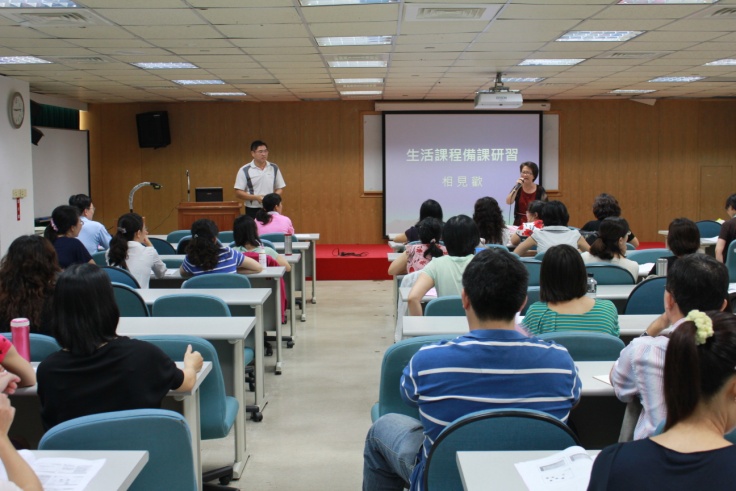 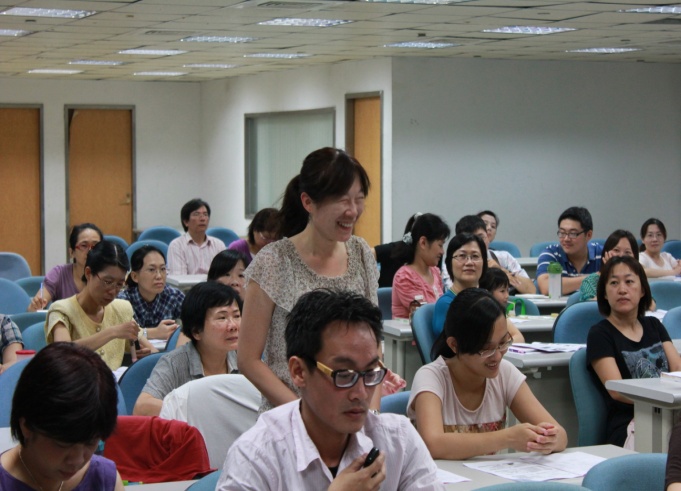 生活輔導團總召官湘玲校長開場歡迎大家介紹100學年度生活輔導團團員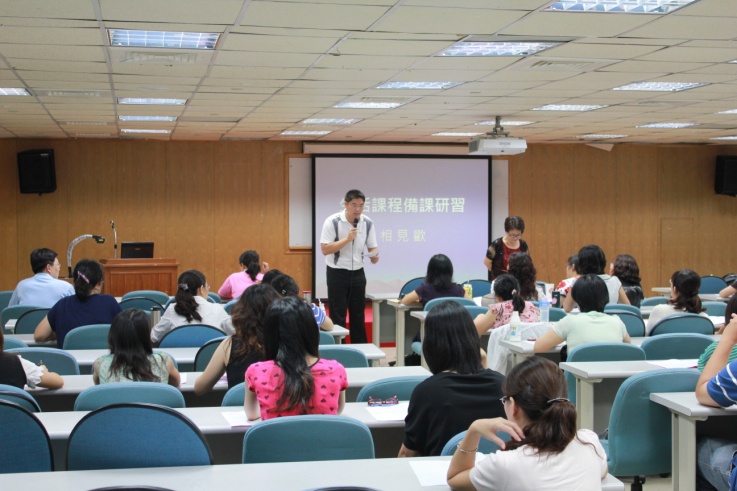 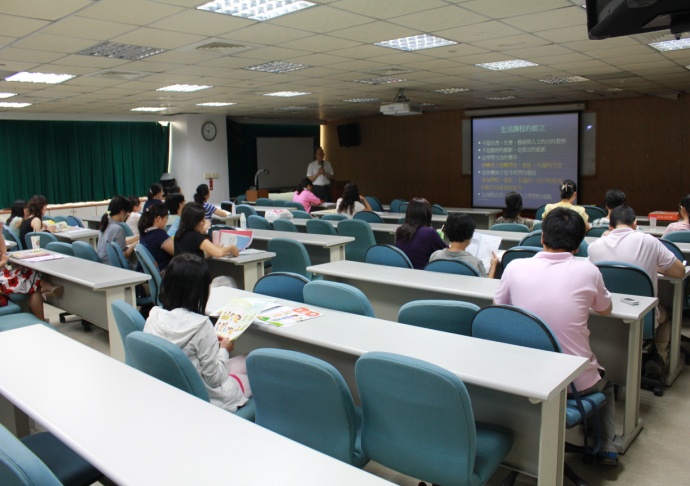 生活輔導團主任輔導員歐錫翰介紹研習流程南一版生活課程教科書教材分析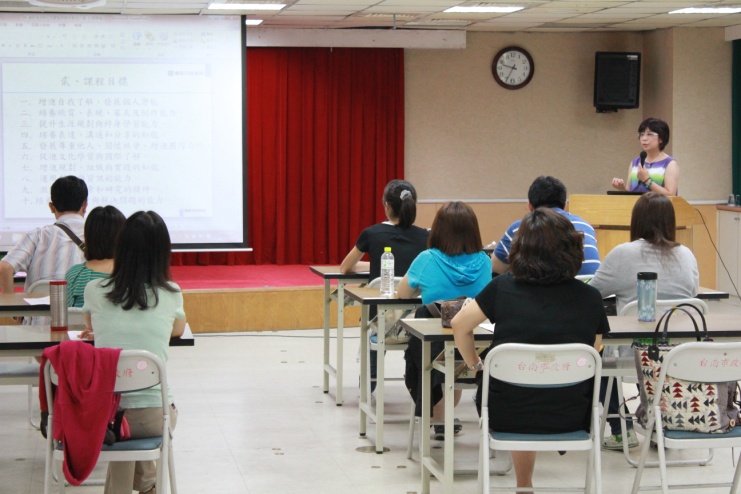 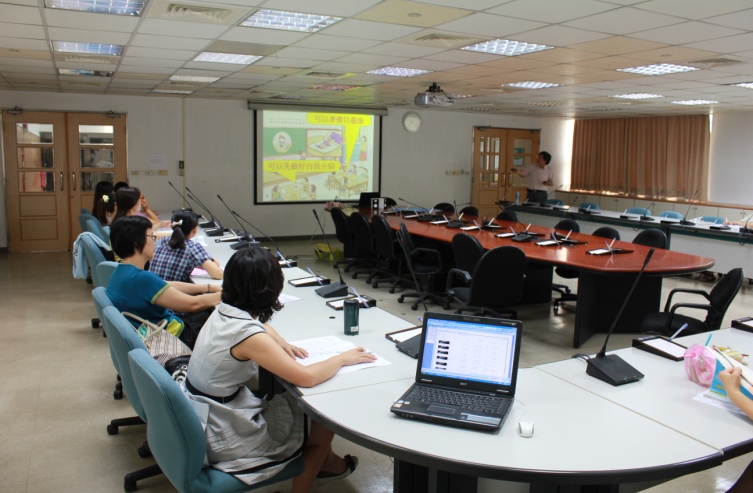 康軒版生活課程教科書教材分析翰林版生活課程教科書教材分析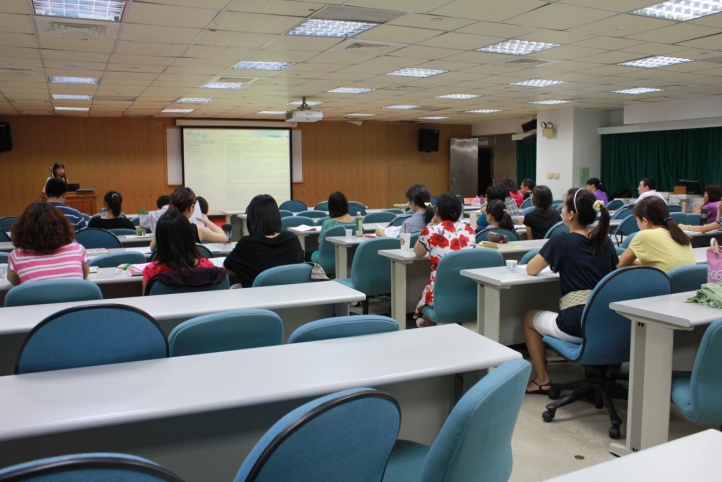 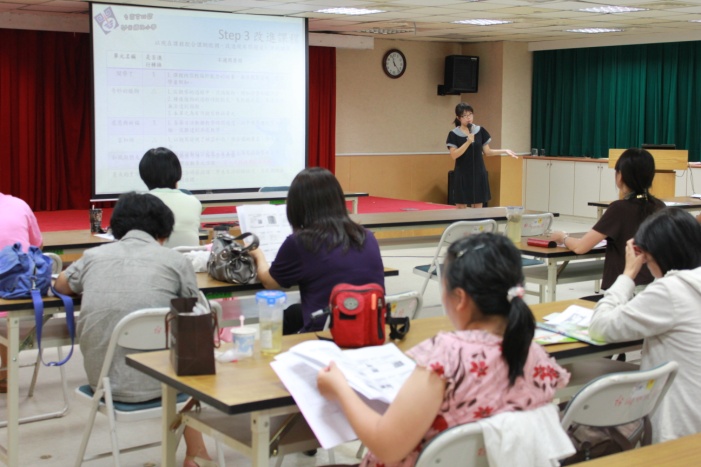 一年級生活課程教科書轉化實例分享二年級生活課程教科書轉化實例分享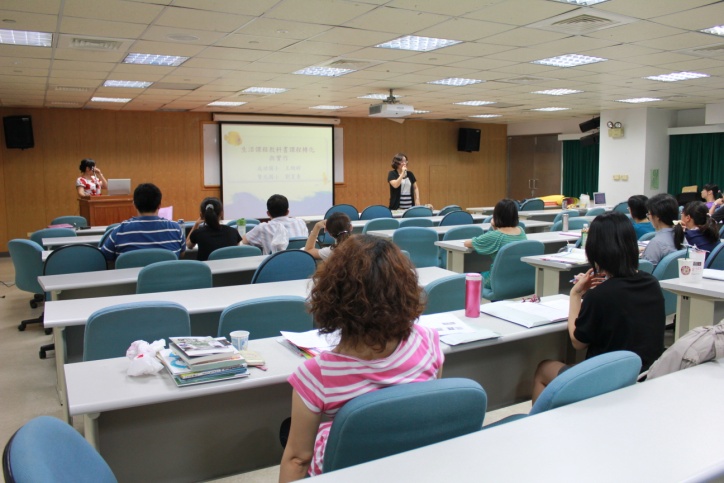 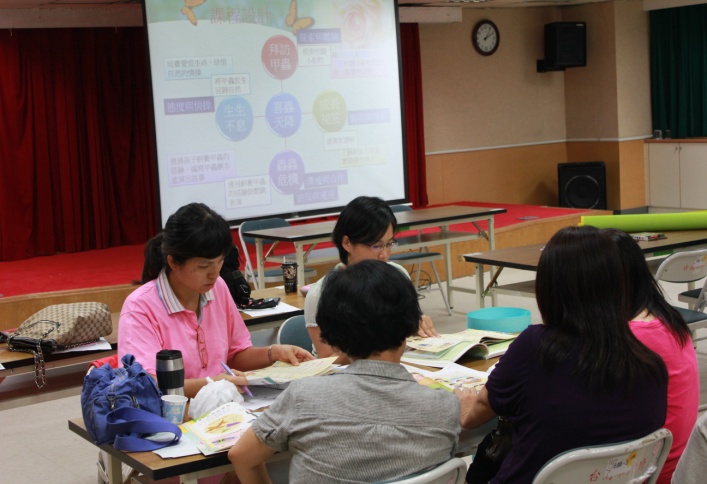 一年級生活課程教科書轉化實做講解二年級生活課程教科書轉化實做講解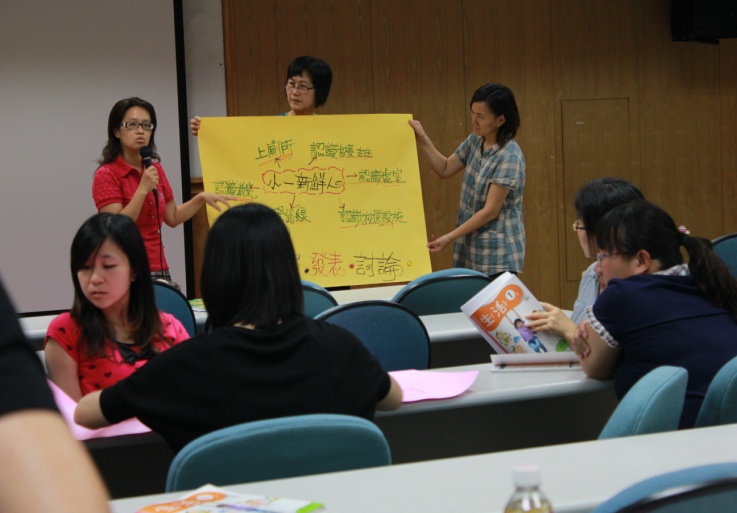 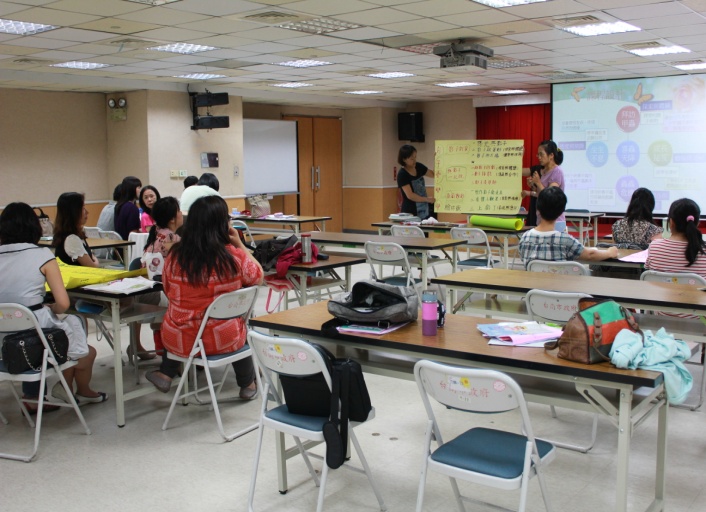 一年級生活課程教科書轉化實做分組報告二年級生活課程教科書轉化實做分組報告